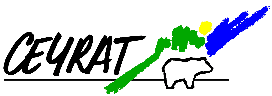 Organisateur : Commune de Ceyrat (63122)ATTESTATION - INSCRIPTION VIDE-GRENIERSPersonne moralese déroulant le ______________________________ à CEYRATJe soussigné(e),Nom : ………………………………………….……. Prénom ………..………………………………………….Né(e) le ……………………..…………à Département : ……..……. Ville : ……………………………………Adresse : ………………………………………………………………..………………………………….……CP …………….. Ville ………………………….………………………………………………………………..Tél. ……………………………. Email : …………………………………………………………………………Titulaire de la pièce d’identité N° ………...…………………………………..…………..Délivrée le ……………………..………..…… par …………………………..…………N° immatriculation de mon véhicule : …………………………………………………….………………...Déclare sur l’honneur :- de ne pas être commerçant (e)- de ne vendre que des objets personnels et usagés (Article L 310-2 du Code de commerce)- de non-participation à 2 autres manifestations de même nature au cours de l’année civile. (Article R321-9 du Code pénal)Je fournis joint à la présente la copie de ma pièce d’identité recto verso, et le règlement intérieur signéFait à CEYRAT le ………………………………..…………Signature